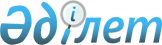 Мұғалжар аудандық мәслихатының 2020 жылғы 6 қаңтардағы № 387 "2020-2022 жылдарға арналған Ембі қаласының бюджетін бекіту туралы" шешіміне өзгерістер енгізу туралы
					
			Мерзімі біткен
			
			
		
					Ақтөбе облысы Мұғалжар аудандық мәслихатының 2020 жылғы 11 қарашадағы № 509 шешімі. Ақтөбе облысының Әділет департаментінде 2020 жылғы 18 қарашада № 7662 болып тіркелді. Мерзімі өткендіктен қолданыс тоқтатылды
      Қазақстан Республикасының 2008 жылғы 4 желтоқсандағы Бюджет Кодексінің 109-1 бабына, Қазақстан Республикасының 2001 жылғы 23 қаңтардағы "Қазақстан Республикасындағы жергілікті мемлекеттік басқару және өзін-өзі басқару туралы" Заңының 6 бабына сәйкес, Мұғалжар аудандық мәслихаты ШЕШІМ ҚАБЫЛДАДЫ:
      1. Мұғалжар аудандық мәслихатының 2020 жылғы 6 қаңтардағы № 387 "2020-2022 жылдарға арналған Ембі қаласының бюджетін бекіту туралы" (нормативтік құқықтық актілерді мемлекеттік тіркеу Тізілімінде № 6697 тіркелген, 2020 жылғы 20 қаңтарда Қазақстан Республикасы нормативтік құқықтық актілерінің электрондық түрдегі эталондық бақылау банкінде жарияланған) шешіміне мынадай өзгерістер енгізілсін:
      1 тармақта:
      1) тармақшасында:
      кірістер – "171 193,0" сандары "182 445,0" сандарымен ауыстырылсын
      трансферттер түсімі – "150 318,0" сандары "161 570,0" сандарымен ауыстырылсын;
      2) тармақшасында:
      шығындар - "389 766,1" сандары "385 485,7" сандарымен ауыстырылсын;
      5) тармақшасында:
      бюджет тапшылығы(профициті) "-218 573,1" сандары "-203 040,7" сандарымен ауыстырылсын;
      6) тармақшасында:
      бюджет тапшылығын қаржыландыру (профицитін пайдалану) "218 573,1" сандары "203 040,7" сандарымен ауыстырылсын;
      қарыздар түсімі – "203 703,0" сандары "188 170,6" сандарымен ауыстырылсын.
      2. Көрсетілген шешімнің 1 қосымшасы осы шешімнің қосымшасына сәйкес жаңа редакцияда жазылсын.
      3. "Мұғалжар аудандық мәслихатының аппараты" мемлекеттік мекемесі заңнамада белгіленген тәртіппен осы шешімді Ақтөбе облысының Әділет департаментінде мемлекеттік тіркеуді қамтамасыз етсін.
      4. Осы шешім 2020 жылдың 1 қаңтарынан бастап қолданысқа енгізіледі. 2020 жылға арналған Ембі қаласының бюджеті
					© 2012. Қазақстан Республикасы Әділет министрлігінің «Қазақстан Республикасының Заңнама және құқықтық ақпарат институты» ШЖҚ РМК
				
      Мұғалжар аудандық мәслихатының хатшысы, сессия төрағасы 

Р. Мусенова
Мұғалжар аудандық мәслихатының 2020 жылғы 11 қарашадағы № 509 шешіміне қосымшаМұғалжар аудандық мәслихатының 2020 жылғы 6 қаңтардағы № 387 шешіміне 1 қосымша
санаты
санаты
санаты
санаты
сомасы (мың теңге)
сыныбы
сыныбы
сыныбы
сомасы (мың теңге)
кіші сыныбы
кіші сыныбы
сомасы (мың теңге)
атауы
сомасы (мың теңге)
1. КІРІСТЕР
182 445,0
1
САЛЫҚТЫҚ ТҮСІМДЕР
20 875,0
01
Табыс салығы
6 246,0
2
Жеке табыс салығы
6 246,0
04
Меншікке салынатын салықтар
14 629,0
1
Мүлікке салынатын салықтар
740,0
3
Жер салығы
947,0
4
Көлік құралдарына салынатын салық
12 942,0
4
Трансферттердің түсімдері
161 570,0
02
Мемлекеттік басқарудың жоғары тұрған органдарынан түсетін трансферттер
161 570,0
3
Аудандардың (облыстық маңызы бар қаланың) бюджетінен трансферттер
161 570,0
функционалдық топ
функционалдық топ
функционалдық топ
функционалдық топ
функционалдық топ
сомасы (мың теңге)
кіші функция
кіші функция
кіші функция
кіші функция
сомасы (мың теңге)
бюджеттік бағдарламалардың әкiмшiсі
бюджеттік бағдарламалардың әкiмшiсі
бюджеттік бағдарламалардың әкiмшiсі
сомасы (мың теңге)
бағдарлама
бағдарлама
сомасы (мың теңге)
Атауы
сомасы (мың теңге)
ІІ. ШЫҒЫНДАР
385 485,7
01
Жалпы сипаттағы мемлекеттiк қызметтер
46 948,0
1
Мемлекеттiк басқарудың жалпы функцияларын орындайтын өкiлдi, атқарушы және басқа органдар
46 948,0
124
Аудандық маңызы бар қала, ауыл, кент, ауылдық округ әкімінің аппараты
46 948,0
001
Аудандық маңызы бар қала, ауыл, кент, ауылдық округ әкімінің қызметін қамтамасыз ету жөніндегі қызметтер
41 948,0
022
Мемлекеттік органның күрделі шығыстары
5 000,0
04
Бiлiм беру
124 944,0
1
Мектепке дейiнгi тәрбие және оқыту
124 944,0
124
Аудандық маңызы бар қала, ауыл, кент, ауылдық округ әкімінің аппараты
124 944,0
004
Мектепке дейінгі тәрбиелеу және оқыту және мектепке дейінгі тәрбиелеу және оқыту ұйымдарында медициналық қызмет көрсетуді ұйымдастыру
124 944,0
07
Тұрғын үй-коммуналдық шаруашылық
20 292,9
3
Елді мекендерді көркейту
20 292,9
124
Аудандық маңызы бар қала, ауыл, кент, ауылдық округ әкімінің аппараты
20 292,9
008
Елді мекендердегі көшелерді жарықтандыру
13 353,0
009
Елді мекендердің санитариясын қамтамасыз ету
2 700,0
011
Елді мекендерді абаттандыру мен көгалдандыру
4 169,9
12
Көлiк және коммуникация
193 370,6
1
Автомобиль көлiгi
193 370,6
124
Аудандықмаңызы бар қала, ауыл, кент, ауылдық округ әкімінің аппараты
193 370,6
012
Аудандық маңызы бар қалаларда, ауылдарда, кенттерде, ауылдық округтерде автомобиль жолдарын салу және реконструкциялау
188 170,6
013
Аудандық маңызы бар қалаларда, ауылдарда, кенттерде, ауылдық округтерде автомобиль жолдарының жұмыс істеуін қамтамасыз ету
5 200,0
15
Трансферттер
0,2
1
Трансферттер
0,2
124
Аудандық маңызы бар қала, ауыл, кент, ауылдық округ әкімінің аппараты
0,2
048
Пайдаланылмаған (толық пайдаланылмаған) нысаналы трансферттерді қайтару
0,2
V. Бюджет тапшылығы (профициті)
-203 040,7
VI. Бюджет тапшылығын қаржыландыру (профицитін пайдалану)
203 040,7
7
Қарыздар түсімі
188 170,6
01
Мемлекеттік ішкі қарыздар
188 170,6
2
Қарыз алу келісім шарттары
188 170,6
8
Бюджет қаражатының пайдаланылатын қалдықтары
14 870,1
01
Бюджет қаражаты қалдықтары
14 870,1
1
Бюджет қаражатының бос қалдықтары
14 870,1
01
Бюджет қаражатының бос қалдықтары
14 870,1